Инструкция по заполнению Cyprus Flight PassВсе туристы, помимо визы, должны оформить Cyprus Flight Pass в течение 48 часов до поездки (изменение от 02/06/21, ранее было 24 часа) на специально созданной веб-платформе Республики Кипр https://cyprusflightpass.gov.cy/. В случае отсутствия этого документа, турист может быть не допущен на рейс. Также по прилету на пассажира будет наложен штраф в размере €300На главной странице сайта выбираем REGISTER, если регистрируемся первый раз, и LOGIN, если уже были зарегистрированы до этого.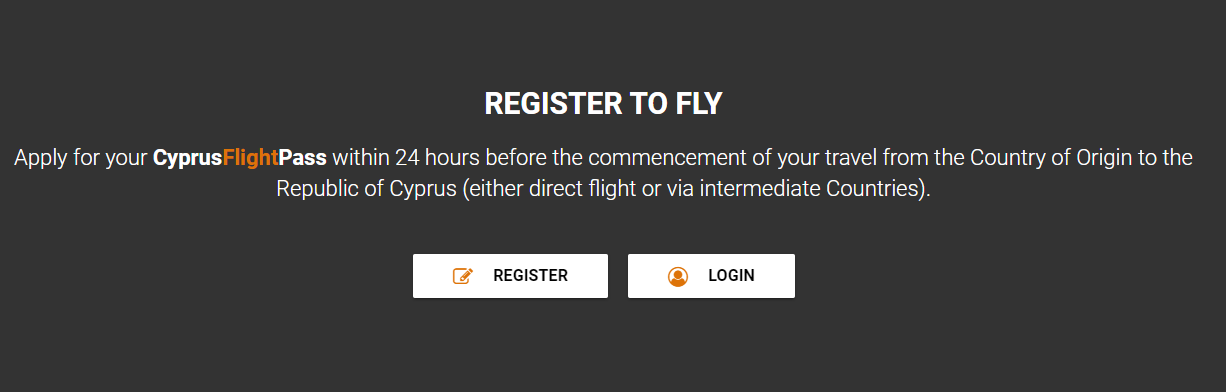 Создаем свой аккаунт (если едет семья, то можно создать аккаунт только на 1 человека).Вводим Фамилию и имя (как в загранпаспорте), свой e-mail (куда Вы потом получите Flight Pass) и придумываем пароль (пароль должен состоять минимум из 8 символов, хотя бы одной заглавной буквы, цифры и специального знака (!@#$%^&*)). Ставим галочку, что вы согласны с условиями и нажимаем REGISTER. 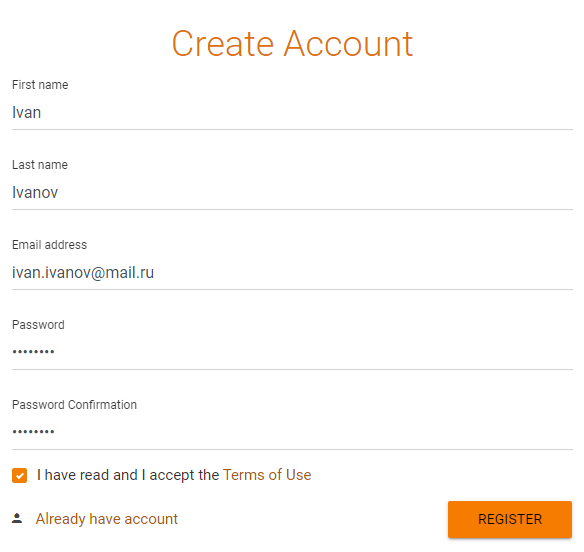 После этого Вам на почту (которую Вы указали при регистрации) придёт письмо с просьбой активировать свой аккаунт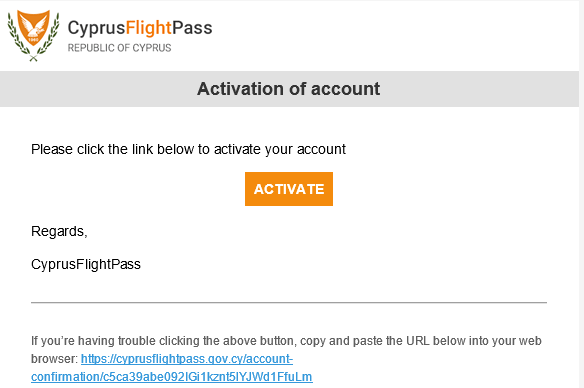 Нажав на кнопку активации Вы вновь попадаете на страницу, где Вам необходимо ввести e-mail адрес и пароль, который Вы придумали. Нажимаем LOGIN.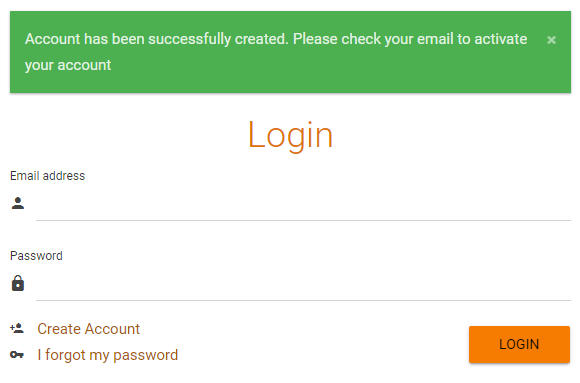 Вы попадаете на страницу оформления Flight Pass. Здесь Вам еще раз напоминают, что пропуск должен быть оформлен в течение 48 часов до поездки (не раньше). Выбираем необходимый вариант:IF NOT VACCINATED (для тех, кто не вакцинирован)IF VACCINATED (для тех, кто вакцинирован)Необходимо выбрать первый вариант – для не вакцинированных туристов: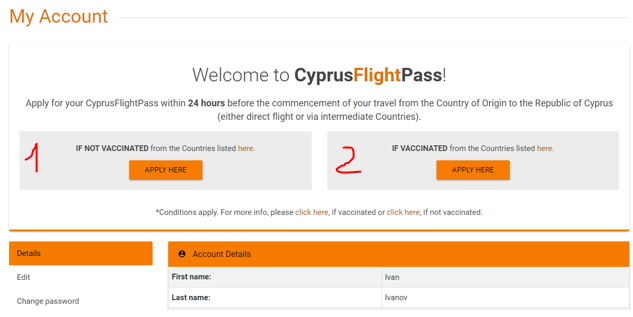 Раздел Passenger Information: заполняем поля, как на картинке ниже (все данные из загранпаспорта, по которому летите на Кипр): Фамилия, имя, серия и номер паспорта, национальность, дата рождения, страна рождения, пол (выбираем MALE – мужской или FEMALE – женский)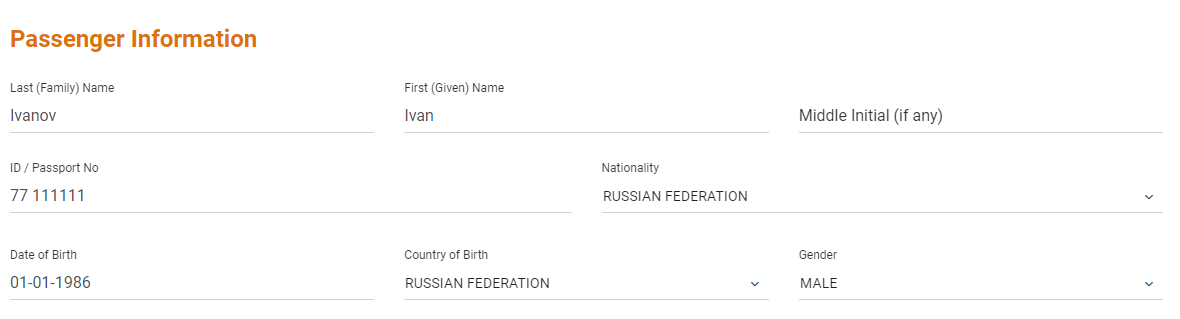 Раздел Contact Details: заполняете свой номер телефона (который будет доступен на Кипре) и адрес электронной почты.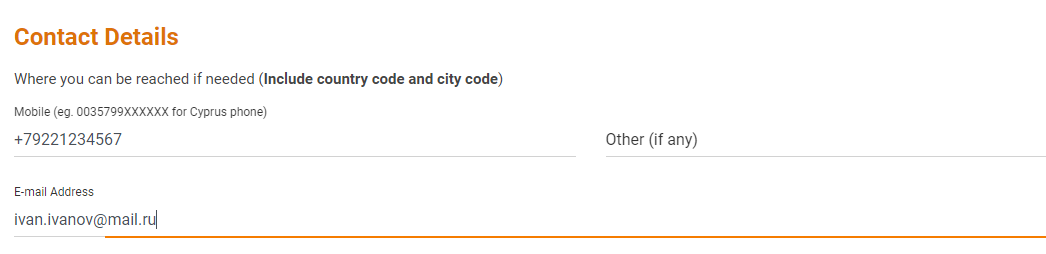 Раздел Flight Information: выбираем вариант перелета, дату и время вылета рейса, авиакомпанию, номер рейса, страну отправления, номер места в самолете (если уже знаете, не обязательно), аэропорт и дату обратного вылета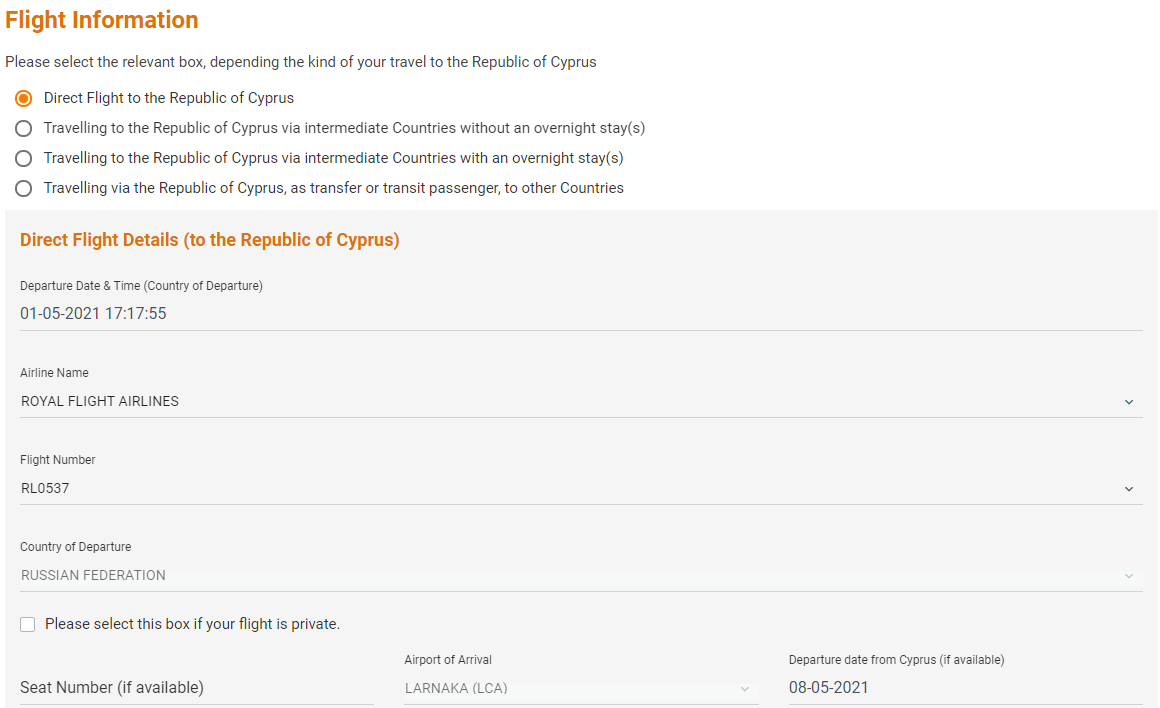 Если Вы не знаете дату обратного вылета, то необходимо отметить сколько Вы собираетесь находиться на Кипре (менее 12 месяцев или более). Далее ставим галочку, что Вы не были в странах из «серой категории» последние 14 дней (страны, относящиеся к серой категории можно посмотреть на сайте https://cyprusflightpass.gov.cy/en/country-categories) 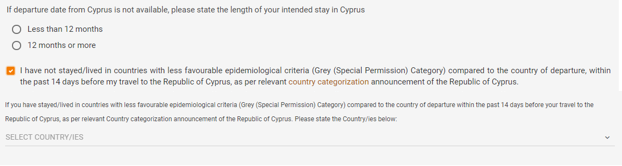 Раздел COVID-19 test information: подтверждаем, что у Вас есть негативный результат ПЦР-теста, сделанный за 72 часа до вылета – ставим YES. Далее выбираем даты и время теста, а также тип (будет 1 вариант, как на фото ниже).  И еще раз ставим галочку, что результат теста отрицательный.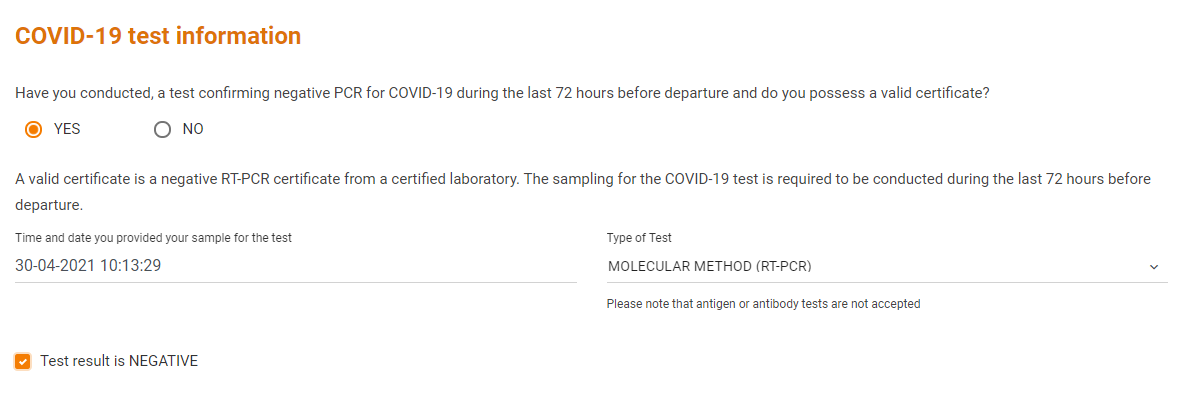 Раздел Second Laboratory Test Solemn Declaration: подтверждаем (ставим галочку), что Вы знаете о необходимости сдачи повторного теста по прилете на Кипр (платно).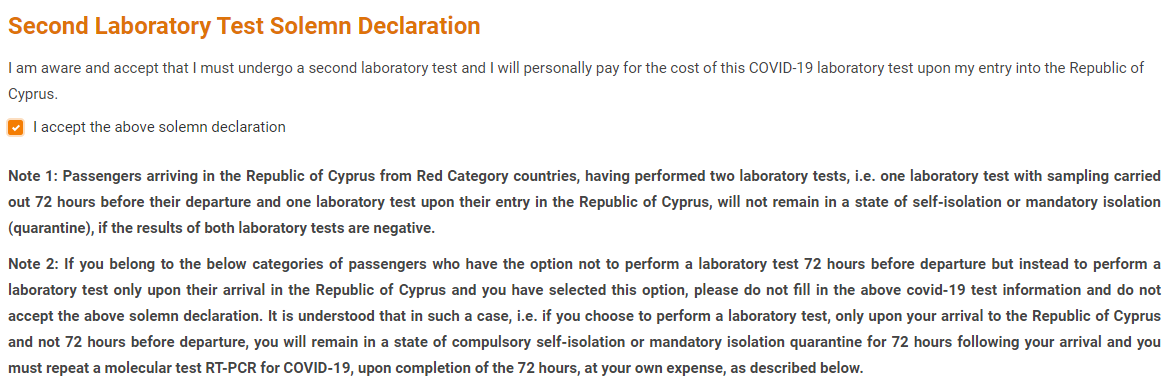 Раздел Passengers who meet the requirement…: пропускаем, ничего не ставим (раздел для резидентов Республики Кипр)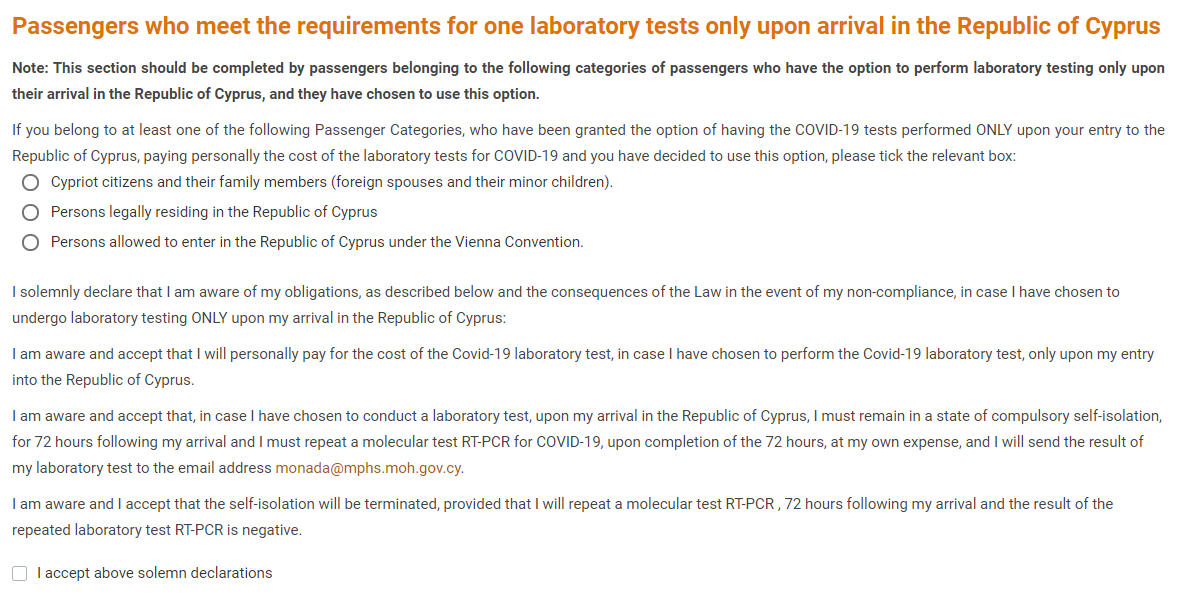 Раздел Purpose of Travel: Ставим точку на NO (Вы не являетесь резидентом страны) и в цели визита выбираем Holidays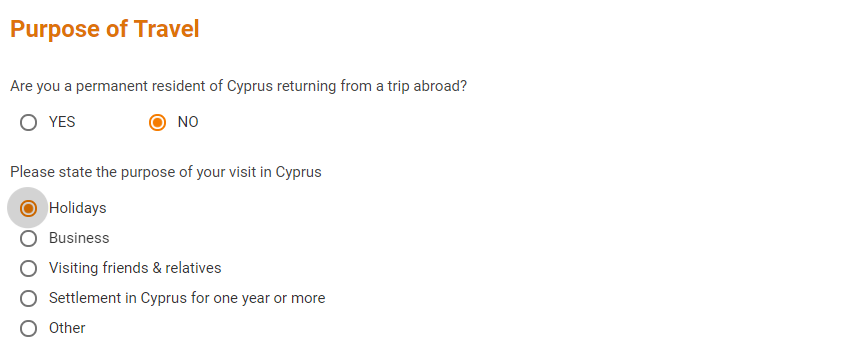 Разделы Permanent Address и Temporary Address in The Republic of Cyprus: в первом разделе заполняется Ваш адрес проживания в России, во втором разделе – адрес проживания на Кипре (отель, его адрес и индекс)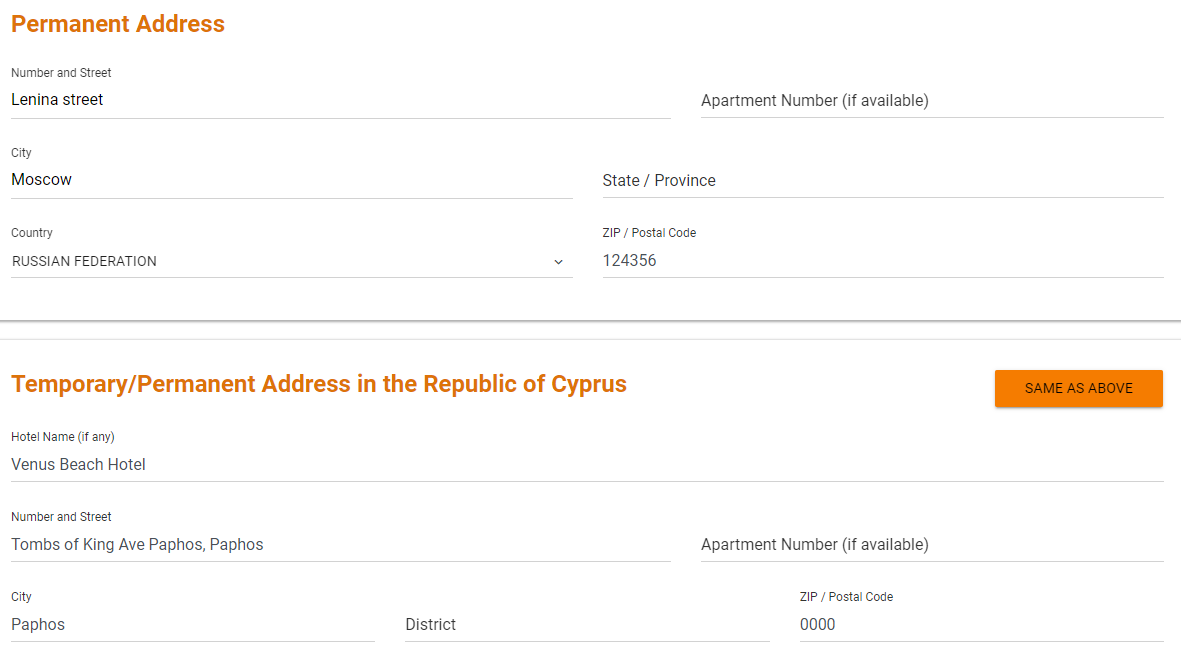 Раздел Emergency Contact Information: даем информацию о родственнике / друге / др., кто сможет связаться с Вами в случае необходимости. Заполняем: фамилия, имя, номер телефона (обязательно с кодом, если Россия +7), адрес электронной почты (необязательно), страна и город проживания.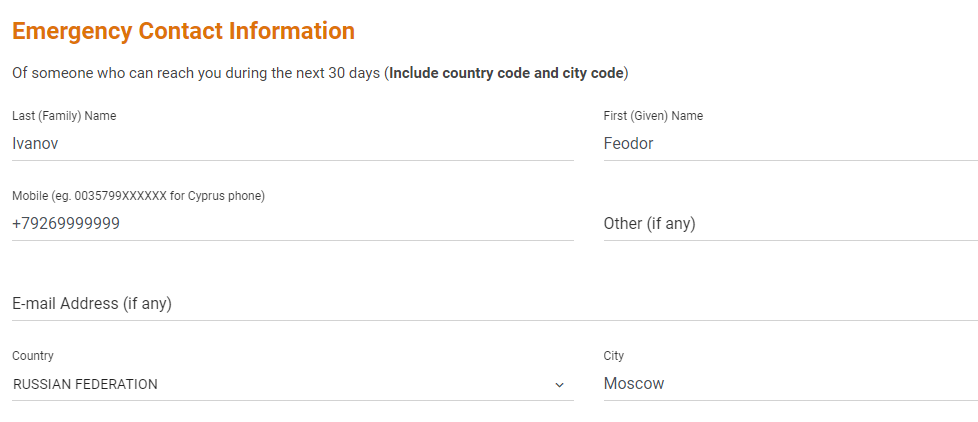 Раздел Solemn Declaration: здесь Вам необходимо поставить галочки во всех заявлениях. И нажимаем кнопку SUBMIT.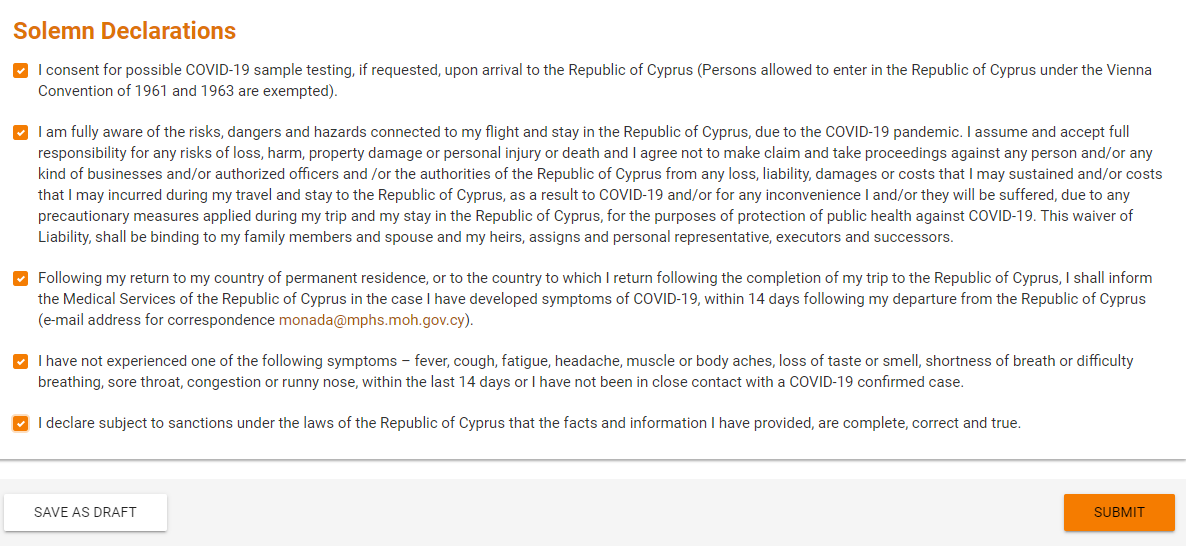 Если Вы что-то не заполнили или заполнили неверно, то вверху анкеты появится красная надпись «The form has not been completed correctly. Please check the error messages». Пролистайте анкету еще раз и проверьте верно ли заполнены все поля.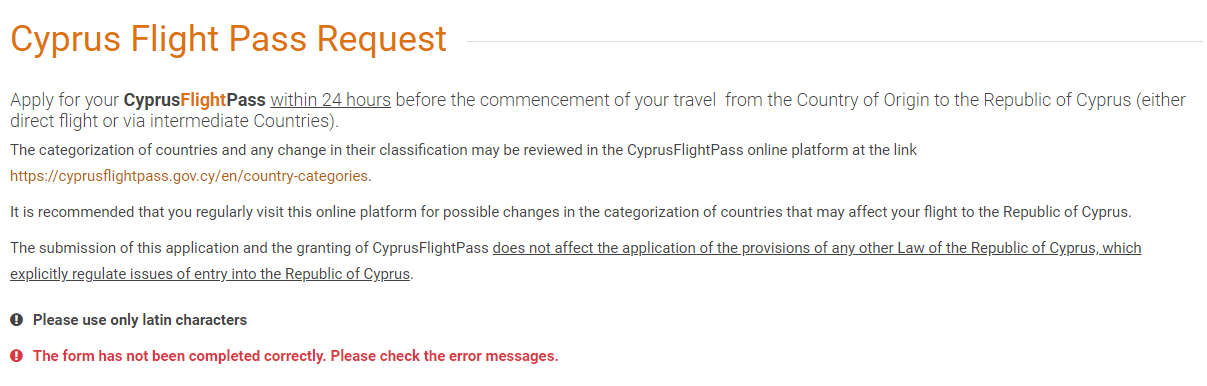 После верного заполнения анкеты Вы попадете на следующую страницу, где Вам необходимо загрузить результат ПЦР-теста (нажимаем на оранжевую кнопку ATTACH COVID-19 TEST). Файл не должен превышать 5 MB, допускаюся форматы: pdf, png, jpg, jpeg. 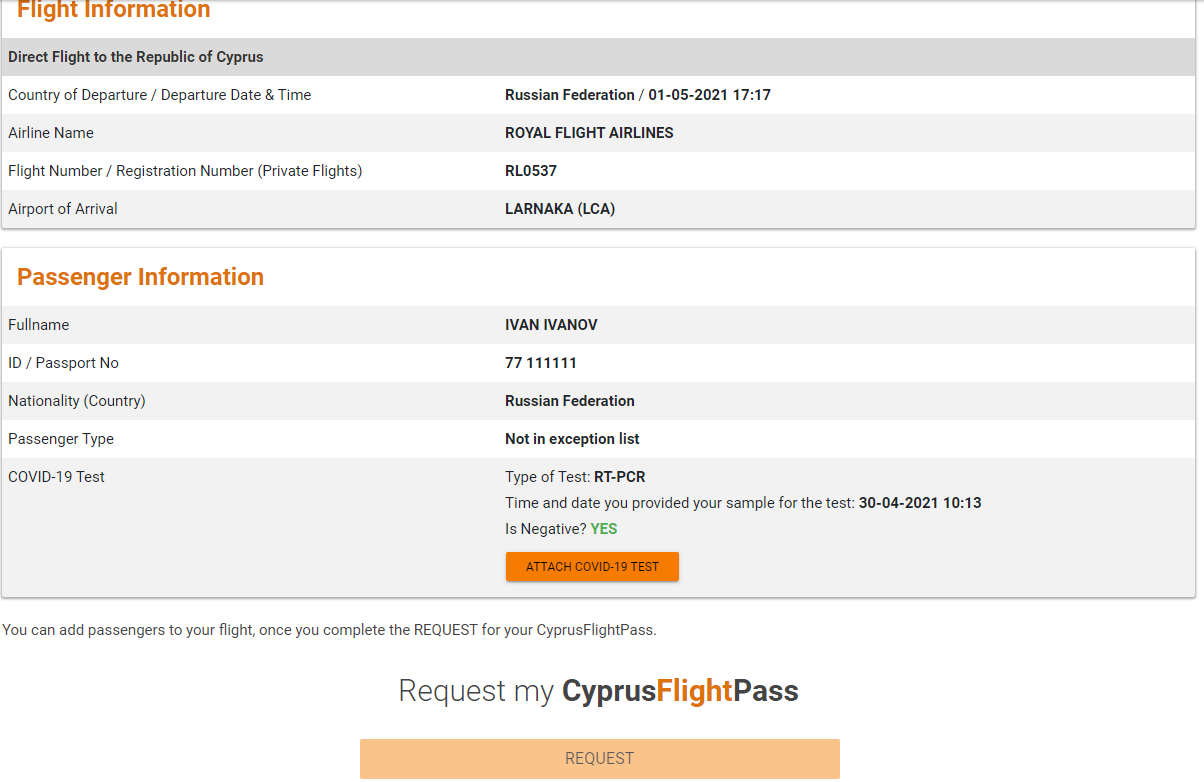 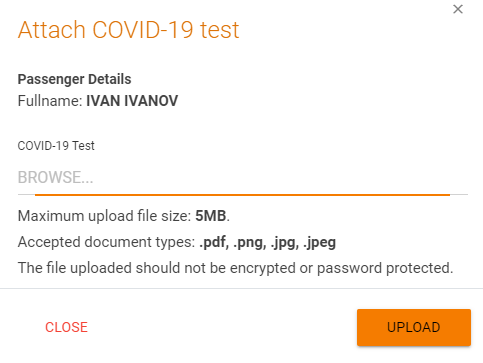 После загрузки файла нажимаем кнопку REQUEST и получаем следующее сообщение на экране: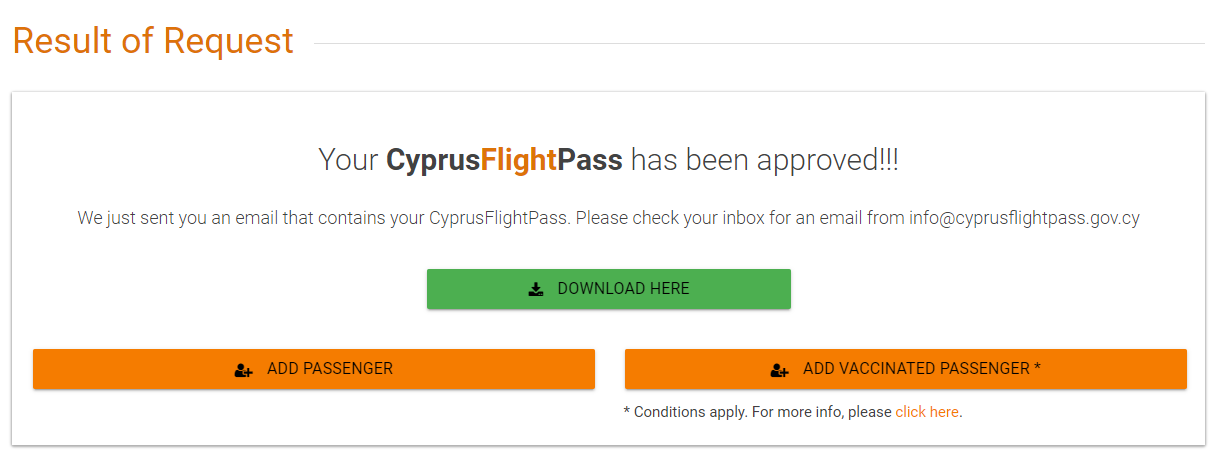 Ваш Cyprus Flight Pass пришел Вам на электронную почту (на которую регистрировались).! Если Вы хотите получить пропуск еще на одного пассажира, то не нужно регистрироваться заново. Вы можете нажать «ADD PASSENGER» и заполнить форму на другого пассажира. При заполнении формы на ребенка до 12 лет система не потребует добавления файла с ПЦР-тестом: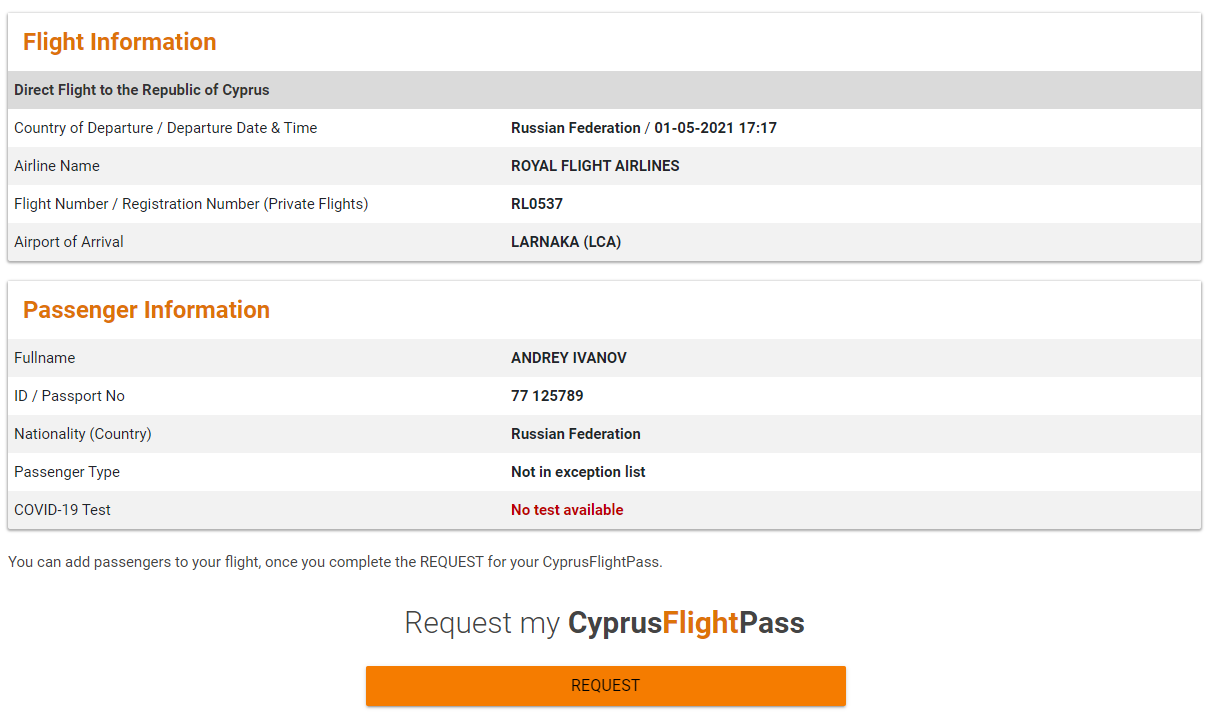 